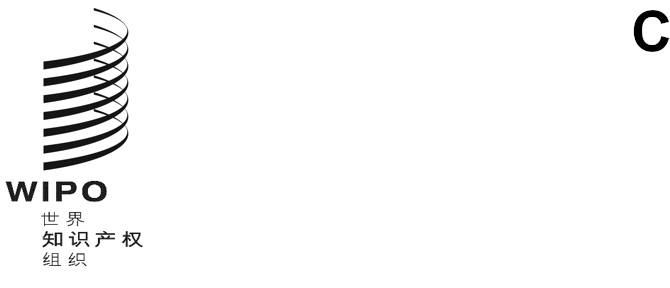 WIPO/CR/COVID-19/GE/22原文：英文日期：2022年4月25日关于COVID-19大流行病对版权生态系统影响的信息会议2022年5月9日日程安排秘书处编拟11.30 - 11.35	信息会议开幕11.35 - 11.55	Covid-19大流行病对创意产业的影响概述	发言人：Marilena Vecco女士，法国勃艮第商学院创业学教授，加拿大蒙特利尔高等商学院Carmelle和Rémi Marcoux艺术管理中心副教授11.55 - 12.30	圆桌讨论主持人：秘书处发言人：Violeta Mansilla女士，UV Estudios画廊艺术家和主任，阿根廷Dino D'Santiago先生，音乐艺术家，佛得角和葡萄牙Dariusz Grzywaczewski先生，CD Projekt Red初级业务发展经理，波‍兰Sarah Migwi女士，Protel工作室共同创始人和常务主任，肯尼亚内罗‍毕Pranav Gupta先生，印刷出版物Pvt有限公司常务经理，印度12.30 - 13.00	互动式讨论13.00 - 14.30	午餐14.30 - 14.50	Covid-19大流行病对教育、研究和文化遗产机构及其服务对象的版权相关影响概述	发言人：	Paul Vroonhof先生，Panteia公司计量经济学家和项目经理，荷兰	Martin Clarke先生，Panteia公司研究员，荷兰14.50 - 15.25	圆桌讨论主持人：秘书处发言人：Inkyung Chang女士，铁器博物馆创始馆长，大韩民国Nompumelelo Mohohlwane女士，国家基础教育部研究协调、监测及评估司教育研究员兼副司长，南非Ruel Ellis先生，西印度群岛大学项目管理计划课程协调员，特立尼达和多巴哥Hamad Al Mutairi先生，国家档案馆馆长，阿拉伯联合酋长国Liisa Savolainen，国家图书馆副馆长，芬兰15.25 - 15.55	互动式讨论15.55 - 16.00 	闭幕	发言人：西尔维·福尔班女士，版权和创意产业部门副总干事[文件完]